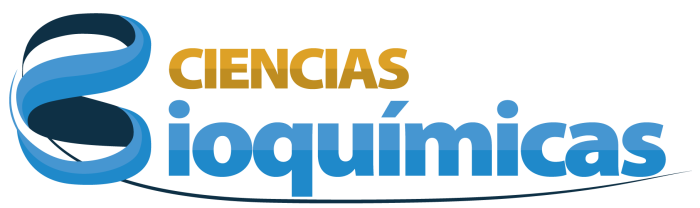 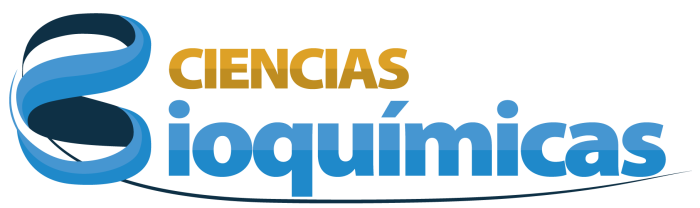 Solicitud de Apoyo Para Materiales Enviar por correo electrónico según corresponda a: Ciudad de México: adelina_gp@posgrado.unam.mxCiudad de Cuernavaca: aguillen@ibt.unam.mxNombre del tutor solicitante:Entidad de adscripción: Nombre del insumo:Descripción:Costo en pesos (anexar cotización en archivo pdf):Justificación (incluir el número de estudiantes del programa beneficiados):